Publicado en Madrid el 01/07/2021 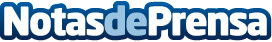 ¿Qué es lo que hace que Sumigran sea una empresa distinguida?Sumigran es una empresa cuya especialidad es el césped artificial, pero no desempeña exclusivamente dicha función. A lo largo de su trayectoria profesional, ha llevado a cabo múltiples labores, tales como la colocación de moquetas y felpudos personalizables o la instalación de pavimentos, entre otrosDatos de contacto:Victor Manuel Calvo911169659Nota de prensa publicada en: https://www.notasdeprensa.es/que-es-lo-que-hace-que-sumigran-sea-una Categorias: Nacional Interiorismo Golf Jardín/Terraza Construcción y Materiales http://www.notasdeprensa.es